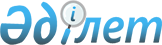 О внесении изменений в решение Панфиловского районного маслихата от 22 декабря 2015 года № 5-57-385 "О бюджете Панфиловского района на 2016-2018 годы"
					
			Утративший силу
			
			
		
					Решение Панфиловского районного маслихата Алматинской области от 20 июля 2016 года № 6-7-51. Зарегистрировано Департаментом юстиции Алматинской области 28 июля 2016 года № 3923. Утратило силу решением Панфиловского районного маслихата Алматинской области от 28 февраля 2017 года № 6-14-100      Сноска. Утратило силу решением Панфиловского районного маслихата Алматинской области от 28.02.2017 № 6-14-100 (вводится в действие по истечении десяти календарных дней после дня его первого официального опубликования).

      В соответствии с пунктом 4 статьи 106 Бюджетного кодекса Республики Казахстан от 4 декабря 2008 года, подпунктом 1) пункта 1 статьи 6 Закона Республики Казахстан от 23 января 2001 года "О местном государственном управлении и самоуправлении в Республике Казахстан", Панфиловский районный маслихат РЕШИЛ: 

      1. Внести в решение Панфиловского районного маслихата от 22 декабря 2015 года № 5-57-385 "О бюджете Панфиловского района на 2016-2018 годы" (зарегистрированного в Реестре государственной регистрации нормативных правовых актов от 29 декабря 2015 года № 3644, опубликованного в районной газете "Жаркент онири" от 7 января 2016 года № 2-3), в решение Панфиловского районного маслихата от 1 февраля 2016 года № 5-60-396 "О внесении изменений в решение Панфиловского районного маслихата от 22 декабря 2015 года № 5-57-385 "О бюджете Панфиловского района на 2016-2018 годы" (зарегистрированного в Реестре государственной регистрации нормативных правовых актов от 12 февраля 2016 года № 3708, опубликованного в районной газете "Жаркент онири" от 19 февраля 2016 года № 9), в решение Панфиловского районного маслихата от 24 марта 2016 года № 6-1-7 "О внесении изменений в решение Панфиловского районного маслихата от 22 декабря 2015 года № 5-57-385 "О бюджете Панфиловского района на 2016-2018 годы" (зарегистрированного в Реестре государственной регистрации нормативных правовых актов от 31 марта 2016 года № 3761, опубликованного в районной газете "Жаркент онири" от 8 апреля 2016 года № 16), в решение Панфиловского районного маслихата от 19 мая 2016 года № 6-4-31 "О внесении изменений в решение Панфиловского районного маслихата от 22 декабря 2015 года № 5-57-385 "О бюджете Панфиловского района на 2016-2018 годы" (зарегистрированного в Реестре государственной регистрации нормативных правовых актов от 27 мая 2016 года № 3854, опубликованного в районной газете "Жаркент онири" от 1, 3 июня 2016 года № 25, 26) следующие изменения: 

      пункт 1 указанного решения изложить в новой редакции: 

      "1. Утвердить районный бюджет на 2016-2018 годы, согласно приложениям 1, 2, 3 соответственно, в том числе на 2016 год в следующих объемах: 

      1) доходы 11118504 тысячи тенге, в том числе: 

      налоговые поступления 2705802 тысячи тенге; 

      неналоговые поступления 36363 тысячи тенге; 

      поступления от продажи основного капитала 46515 тысяч тенге; 

      поступления трансфертов 8329824 тысячи тенге, в том числе: 

      целевые текущие трансферты 2648531 тысяча тенге; 

      целевые трансферты на развитие 2300165 тысяч тенге; 

      субвенция 3381128 тысяч тенге;

      2) затраты 11963230 тысяч тенге;

      3) чистое бюджетное кредитование 1294089 тысяч тенге, в том числе: бюджетные кредиты 1305566 тысяч тенге; 

      погашение бюджетных кредитов 11477 тысяч тенге;

      4) сальдо по операциям с финансовыми активами 5910 тысяч тенге, в том числе: 

      приобретение финансовых активов 5910 тысяч тенге; 

      5) дефицит (профицит) бюджета (-) 2144725 тысяч тенге;

      6) финансирование дефицита (использование профицита) бюджета 2144725 тысяч тенге.". 

      2. Приложение 1 к указанному решению изложить в новой редакции согласно приложению 1 к настоящему решению. 

      3. Приложение 4 к указанному решению изложить в новой редакции согласно приложению 2 к настоящему решению.

      4. Возложить на руководителя государственного учреждения "Отдел экономики и бюджетного планирования Панфиловского района" (по согласованию С. К. Рамазанова) опубликование настоящего решения после государственной регистрации в органах юстиции в официальных и периодических печатных изданиях, а также на интернет-ресурсе, определяемом Правительством Республики Казахстан, и на интернет-ресурсе районного маслихата.

      5. Контроль за исполнением настоящего решения возложить на постоянную комиссию Панфиловского районного маслихата "По вопросам бюджета, экономики, аграрным, предпринимательства, производства, автомобильных дорог и строительства". 

      6. Настоящее решение вводится в действие с 1 января 2016 года.

 Бюджет Панфиловского района на 2016 год Распределение трансфертов органам местного самоуправления
					© 2012. РГП на ПХВ «Институт законодательства и правовой информации Республики Казахстан» Министерства юстиции Республики Казахстан
				
      Председатель сессии

      Панфиловского районного маслихата

А. Ходжамбердиев

      Секретарь Панфиловского 

      районного маслихата

Е. Нурахметов
Приложение 1 к решению Панфиловского районного маслихата от 20 июля 2016 года № 6-7-51 "О внесении изменений в решение Панфиловского районного маслихата от 22 декабря 2015 года № 5-57-385 "О бюджете Панфиловского района на 2016-2018 годы"Приложение 1 утвержденное решением Панфиловского районного маслихата от 22 декабря 2015 года № 5-57-385 "О бюджете Панфиловского района на 2016-2018 годы"Категория

Категория

Категория

Категория

Сумма (тысяч тенге)

Класс

Класс

Класс

Сумма (тысяч тенге)

Подкласс

Подкласс

Сумма (тысяч тенге)

Наименование

Сумма (тысяч тенге)

1

2

3

4

5

1. Доходы

11118504

1

Налоговые поступления

2705802

01

Подоходный налог

207985

2

Индивидуальный подоходный налог

207985

04

Hалоги на собственность

2372948

1

Hалоги на имущество

2163508

3

Земельный налог

21341

4

Hалог на транспортные средства

181443

5

Единый земельный налог

6656

05

Внутренние налоги на товары, работы и услуги

65096

2

Акцизы

14874

3

Поступления за использование природных и других ресурсов

18571

4

Сборы за ведение предпринимательской и профессиональной деятельности

29832

5

Налог на игорный бизнес

1819

08

Обязательные платежи, взимаемые за совершение юридически значимых действий и (или) выдачу документов уполномоченными на то государственными органами или должностными лицами

59773

1

Государственная пошлина

59773

2

Неналоговые поступления

36363

01

Доходы от государственной собственности

19363

5

Доходы от аренды имущества, находящегося в государственной собственности

19363

06

Прочие неналоговые поступления

17000

1

Прочие неналоговые поступления

17000

3

Поступления от продажи основного капитала

46515

03

Продажа земли и нематериальных активов

46515

1

Продажа земли

41015

2

Продажа нематериальных активов

5500

4

Поступления трансфертов

8329824

02

Трансферты из вышестоящих органов государственного управления

8329824

2

Трансферты из областного бюджета

8329824

Функциональная группа

Функциональная группа

Функциональная группа

Функциональная группа

Функциональная группа

Сумма (тысяч тенге)

Функциональная подгруппа

Функциональная подгруппа

Функциональная подгруппа

Функциональная подгруппа

Сумма (тысяч тенге)

Администратор бюджетных программ

Администратор бюджетных программ

Администратор бюджетных программ

Сумма (тысяч тенге)

Бюджетная программа

Бюджетная программа

Сумма (тысяч тенге)

Наименование

Сумма (тысяч тенге)

1

2

3

4

5

6

2. Затраты

11963230

01

Государственные услуги общего характера

448740

1

Представительные, исполнительные и другие органы, выполняющие общие функции государственного управления

406591

112

Аппарат маслихата района (города областного значения)

18844

001

Услуги по обеспечению деятельности маслихата района (города областного значения)

17965

003

Капитальные расходы государственного органа 

879

122

Аппарат акима района (города областного значения)

101881

001

Услуги по обеспечению деятельности акима района (города областного значения)

101881

123

Аппарат акима района в городе, города районного значения, поселка, села, сельского округа

285866

001

Услуги по обеспечению деятельности акима района в городе, города районного значения, поселка, села, сельского округа

285566

022

Капитальные расходы государственного органа

300

2

Финансовая деятельность

20857

452

Отдел финансов района (города областного значения)

20857

001

Услуги по реализации государственной политики в области исполнения бюджета и управления коммунальной собственностью района (города областного значения)

17582

003

Проведение оценки имущества в целях налогообложения

1385

010

Приватизация, управление коммунальным имуществом, постприватизационная деятельность и регулирование споров, связанных с этим 

1890

5

Планирование и статистическая деятельность

21292

453

Отдел экономики и бюджетного планирования района (города областного значения)

21292

001

Услуги по реализации государственной политики в области формирования и развития экономической политики, системы государственного планирования

21162

004

Капитальные расходы государственного органа 

130

02

Оборона

60908

1

Военные нужды

2617

122

Аппарат акима района (города областного значения)

2617

005

Мероприятия в рамках исполнения всеобщей воинской обязанности

2617

2

Организация работы по чрезвычайным ситуациям

58291

122

Аппарат акима района (города областного значения)

58291

006

Предупреждение и ликвидация чрезвычайных ситуаций масштаба района (города областного значения)

57300

007

Мероприятия по профилактике и тушению степных пожаров районного (городского) масштаба, а также пожаров в населенных пунктах, в которых не созданы органы государственной противопожарной службы

991

03

Общественный порядок, безопасность, правовая, судебная, уголовно-исполнительная деятельность

21939

9

Прочие услуги в области общественного порядка и безопасности

21939

485

Отдел пассажирского транспорта и автомобильных дорог района (города областного значения)

21939

021

Обеспечение безопасности дорожного движения в населенных пунктах

21939

04

Образование

8135647

1

Дошкольное воспитание и обучение

830069

464

Отдел образования района (города областного значения)

830069

009

Обеспечение деятельности организаций дошкольного воспитания и обучения

331049

040

Реализация государственного образовательного заказа в дошкольных организациях образования

499020

2

Начальное, основное среднее и общее среднее образование

6275489

464

Отдел образования района (города областного значения)

5239841

003

Общеобразовательное обучение

5203869

006

Дополнительное образование для детей

35972

465

Отдел физической культуры и спорта района (города областного значения)

101580

017

Дополнительное образование для детей и юношества по спорту

101580

467

Отдел строительства района (города областного значения)

934068

024

Строительство и реконструкция объектов начального, основного среднего и общего среднего образования

934068

9

Прочие услуги в области образования

1030089

464

Отдел образования района (города областного значения)

1030089

001

Услуги по реализации государственной политики на местном уровне в области образования 

16540

004

Информатизация системы образования в государственных учреждениях образования района (города областного значения)

31500

005

Приобретение и доставка учебников, учебно-методических комплексов для государственных учреждений образования района (города областного значения)

210440

015

Ежемесячная выплата денежных средств опекунам (попечителям) на содержание ребенка-сироты (детей-сирот), и ребенка (детей), оставшегося без попечения родителей

41000

067

Капитальные расходы подведомственных государственных учреждений и организаций

730609

06

Социальная помощь и социальное обеспечение

330543

1

Социальное обеспечение

98103

451

Отдел занятости и социальных программ района (города областного значения)

97618

005

Государственная адресная социальная помощь

250

016

Государственные пособия на детей до 18 лет

81008

025

Внедрение обусловленной денежной помощи по проекту Орлеу

16360

464

Отдел образования района (города областного значения)

485

030

Содержание ребенка (детей), переданного патронатным воспитателям

485

2

Социальная помощь

195324

451

Отдел занятости и социальных программ района (города областного значения)

195324

002

Программа занятости

56202

004

Оказание социальной помощи на приобретение топлива специалистам здравоохранения, образования, социального обеспечения, культуры, спорта и ветеринарии в сельской местности в соответствии с законодательством Республики Казахстан

28358

006

Оказание жилищной помощи 

7795

007

Социальная помощь отдельным категориям нуждающихся граждан по решениям местных представительных органов

12805

010

Материальное обеспечение детей-инвалидов, воспитывающихся и обучающихся на дому

6617

014

Оказание социальной помощи нуждающимся гражданам на дому

54855

017

Обеспечение нуждающихся инвалидов обязательными гигиеническими средствами и предоставление услуг специалистами жестового языка, индивидуальными помощниками в соответствии с индивидуальной программой реабилитации инвалида

28692

9

Прочие услуги в области социальной помощи и социального обеспечения

37116

451

Отдел занятости и социальных программ района (города областного значения)

35451

001

Услуги по реализации государственной политики на местном уровне в области обеспечения занятости и реализации социальных программ для населения

29459

011

Оплата услуг по зачислению, выплате и доставке пособий и других социальных выплат

2588

050

Реализация плана мероприятий по обеспечению прав и улучшению качества жизни инвалидов в Республике Казахстан на 2012 - 2018 годы

3404

485

Отдел пассажирского транспорта и автомобильных дорог района (города областного значения)

1665

050

Реализация плана мероприятий по обеспечению прав и улучшению качества жизни инвалидов в Республике Казахстан на 2012 - 2018 годы

1665

07

Жилищно-коммунальное хозяйство

1726098

1

Жилищное хозяйство

1417454

464

Отдел образования района (города областного значения)

40471

026

Ремонт объектов в рамках развития городов и сельских населенных пунктов по дорожной карте занятости 2020

40471

467

Отдел строительства района (города областного значения)

1312229

003

Проектирование и (или) строительство, реконструкция жилья коммунального жилищного фонда

759332

004

Проектирование, развитие и (или) обустройство инженерно-коммуникационной инфраструктуры

552897

485

Отдел пассажирского транспорта и автомобильных дорог района (города областного значения)

47681

004

Ремонт и благоустройство объектов в рамках развития городов и сельских населенных пунктов по дорожной карте занятости 2020

47681

487

Отдел жилищно-коммунального хозяйства и жилищной инспекции района (города областного значения)

17073

001

Услуги по реализации государственной политики на местном уровне в области жилищно-коммунального хозяйства и жилищного фонда

10097

041

Ремонт и благоустройство объектов в рамках развития городов и сельских населенных пунктов по дорожной карте занятости 2020

6976

2

Коммунальное хозяйство

47958

487

Отдел жилищно-коммунального хозяйства и жилищной инспекции района (города областного значения)

47958

028

Развитие коммунального хозяйства

36192

029

Развитие системы водоснабжения и водоотведения 

11766

3

Благоустройство населенных пунктов

260686

123

Аппарат акима района в городе, города районного значения, поселка, села, сельского округа

213706

011

Благоустройство и озеленение населенных пунктов

213706

487

Отдел жилищно-коммунального хозяйства и жилищной инспекции района (города областного значения)

46980

025

Освещение улиц населенных пунктов

46980

08

Культура, спорт, туризм и информационное пространство

246948

1

Деятельность в области культуры

136045

455

Отдел культуры и развития языков района (города областного значения)

136045

003

Поддержка культурно-досуговой работы

136045

2

Спорт

11708

465

Отдел физической культуры и спорта района (города областного значения)

11708

001

Услуги по реализации государственной политики на местном уровне в сфере физической культуры и спорта

6834

006

Проведение спортивных соревнований на районном (города областного значения) уровне

457

007

Подготовка и участие членов сборных команд района (города областного значения) по различным видам спорта на областных спортивных соревнованиях

3137

032

Капитальные расходы подведомственных государственных учреждений и организаций

1280

3

Информационное пространство

77383

455

Отдел культуры и развития языков района (города областного значения)

56406

006

Функционирование районных (городских) библиотек

55439

007

Развитие государственного языка и других языков народа Казахстана

967

456

Отдел внутренней политики района (города областного значения)

20977

002

Услуги по проведению государственной информационной политики

20977

9

Прочие услуги по организации культуры, спорта, туризма и информационного пространства

21812

455

Отдел культуры и развития языков района (города областного значения)

9002

001

Услуги по реализации государственной политики на местном уровне в области развития языков и культуры

7402

032

Капитальные расходы подведомственных государственных учреждений и организаций

1600

456

Отдел внутренней политики района (города областного значения)

12810

001

Услуги по реализации государственной политики на местном уровне в области информации, укрепления государственности и формирования социального оптимизма граждан

12810

10

Сельское, водное, лесное, рыбное хозяйство, особо охраняемые природные территории, охрана окружающей среды и животного мира, земельные отношения

194109

1

Сельское хозяйство

58793

453

Отдел экономики и бюджетного планирования района (города областного значения)

9702

099

Реализация мер по оказанию социальной поддержки специалистов

9702

462

Отдел сельского хозяйства района (города областного значения)

20006

001

Услуги по реализации государственной политики на местном уровне в сфере сельского хозяйства

20006

473

Отдел ветеринарии района (города областного значения)

29085

001

Услуги по реализации государственной политики на местном уровне в сфере ветеринарии

15800

006

Организация санитарного убоя больных животных

1500

007

Организация отлова и уничтожения бродячих собак и кошек

2500

008

Возмещение владельцам стоимости изымаемых и уничтожаемых больных животных, продуктов и сырья животного происхождения

5754

009

Проведение ветеринарных мероприятий по энзоотическим болезням животных

1123

010

Проведение мероприятий по идентификации сельскохозяйственных животных

2408

6

Земельные отношения

13609

463

Отдел земельных отношений района (города областного значения)

13609

001

Услуги по реализации государственной политики в области регулирования земельных отношений на территории района (города областного значения)

13609

9

Прочие услуги в области сельского, водного, лесного, рыбного хозяйства, охраны окружающей среды и земельных отношений

121707

473

Отдел ветеринарии района (города областного значения)

121707

011

Проведение противоэпизоотических мероприятий

121707

11

Промышленность, архитектурная, градостроительная и строительная деятельность

21807

2

Архитектурная, градостроительная и строительная деятельность

21807

467

Отдел строительства района (города областного значения)

10710

001

Услуги по реализации государственной политики на местном уровне в области строительства

10710

468

Отдел архитектуры и градостроительства района (города областного значения)

11097

001

Услуги по реализации государственной политики в области архитектуры и градостроительства на местном уровне 

11097

12

Транспорт и коммуникации

598460

1

Автомобильный транспорт

590626

485

Отдел пассажирского транспорта и автомобильных дорог района (города областного значения)

590626

023

Обеспечение функционирования автомобильных дорог

571704

045

Капитальный и средний ремонт автомобильных дорог районного значения и улиц населенных пунктов

18922

9

Прочие услуги в сфере транспорта и коммуникаций

7834

485

Отдел пассажирского транспорта и автомобильных дорог района (города областного значения)

7834

001

Услуги по реализации государственной политики на местном уровне в области пассажирского транспорта и автомобильных дорог 

7834

13

Прочие

99929

3

Поддержка предпринимательской деятельности и защита конкуренции

10971

469

Отдел предпринимательства района (города областного значения)

10971

001

Услуги по реализации государственной политики на местном уровне в области развития предпринимательства

8971

003

Поддержка предпринимательской деятельности

2000

9

Прочие

88958

123

Аппарат акима района в городе, города районного значения, поселка, села, сельского округа

72124

040

Реализация мер по содействию экономическому развитию регионов в рамках программы "Развитие регионов" 

72124

452

Отдел финансов района (города областного значения)

13781

012

Резерв местного исполнительного органа района (города областного значения) 

13781

453

Отдел экономики и бюджетного планирования района (города областного значения)

3053

003

Разработка или корректировка, а также проведение необходимых экспертиз технико-экономических обоснований местных бюджетных инвестиционных проектов и конкурсных документаций проектов государственно-частного партнерства, концессионных проектов, консультативное сопровождение проектов государственно-частного партнерства и концессионных проектов

3053

15

Трансферты

78102

1

Трансферты

78102

452

Отдел финансов района (города областного значения)

78102

006

Возврат неиспользованных (недоиспользованных) целевых трансфертов

7920

051

Трансферты органам местного самоуправления

70182

3. Чистое бюджетное кредитование

1294089

Бюджетные кредиты

1305566

07

Жилищно-коммунальное хозяйство

1267388

1

Жилищное хозяйство

1267388

487

Отдел жилищно-коммунального хозяйства и жилищной инспекции района (города областного значения)

1267388

053

Кредитование на реконструкцию и строительство систем тепло, водоснабжения и водоотведения

1267388

10

Сельское, водное, лесное, рыбное хозяйство, особо охраняемые природные территории, охрана окружающей среды и животного мира, земельные отношения

38178

1

Сельское хозяйство

38178

453

Отдел экономики и бюджетного планирования района (города областного значения)

38178

006

Бюджетные кредиты для реализации мер социальной поддержки специалистов

38178

Категория

Категория

Категория

Категория

Сумма (тысяч тенге)

Класс

Класс

Класс

Сумма (тысяч тенге)

Подкласс

Подкласс

Сумма (тысяч тенге)

Наименование

Сумма (тысяч тенге)

1

2

3

4

5

5

Погашение бюджетных кредитов

11477

01

Погашение бюджетных кредитов

11477

1

Погашение бюджетных кредитов, выданных из государственного бюджета

11477

Функциональная группа

Функциональная группа

Функциональная группа

Функциональная группа

Функциональная группа

Сумма (тысяч тенге)

Функциональная подгруппа

Функциональная подгруппа

Функциональная подгруппа

Функциональная подгруппа

Сумма (тысяч тенге)

Администратор бюджетных программ

Администратор бюджетных программ

Администратор бюджетных программ

Сумма (тысяч тенге)

Бюджетная программа

Бюджетная программа

Сумма (тысяч тенге)

Наименование

Сумма (тысяч тенге)

1

2

3

4

5

6

 4. Сальдо по операциям с финансовыми активами

5910

Приобретение финансовых активов

5910

13

Прочие

5910

9

Прочие

5910

456

Отдел внутренней политики района (города областного значения)

5910

065

Формирование или увеличение уставного капитала юридических лиц

5910

Категория

Категория

Категория

Категория

Сумма (тысяч тенге)

Класс

Класс

Класс

Сумма (тысяч тенге)

Подкласс

Подкласс

Сумма (тысяч тенге)

Наименование

Сумма (тысяч тенге)

1

2

3

4

5

Поступления от продажи финансовых активов государства

0

Категория

Категория

Категория

Категория

Сумма (тысяч тенге)

Класс

Класс

Класс

Сумма (тысяч тенге)

Подкласс

Подкласс

Сумма (тысяч тенге)

Наименование

Сумма (тысяч тенге)

1

2

3

4

5

5. Дефицит (профицит) бюджета

-2144725

6. Финансирование дефицита (использование профицита) бюджета

2144725

7

Поступления займов

1305566

01

Внутренние государственные займы

1305566

2

Договоры займа

1305566

8

Используемые остатки бюджетных средств

850637

01

Остатки бюджетных средств

850637

1

Свободные остатки бюджетных средств

850637

Функциональная группа

Функциональная группа

Функциональная группа

Функциональная группа

Функциональная группа

Сумма (тысяч тенге)

Функциональная подгруппа

Функциональная подгруппа

Функциональная подгруппа

Функциональная подгруппа

Сумма (тысяч тенге)

Администратор бюджетных программ

Администратор бюджетных программ

Администратор бюджетных программ

Сумма (тысяч тенге)

Бюджетная программа

Бюджетная программа

Сумма (тысяч тенге)

Наименование

Сумма (тысяч тенге)

1

2

3

4

5

6

16

Погашение займов

11478

1

Погашение займов

11478

452

Отдел финансов района (города областного значения)

11478

008

Погашение долга местного исполнительного органа перед вышестоящим бюджетом

11477

021

Возврат неиспользованных бюджетных кредитов, выданных из местного бюджета

1

Приложение 2 к решению Панфиловского районного маслихата от 20 июля 2016 года № 6-7-51 "О внесении изменений в решение Панфиловского районного маслихата от 22 декабря 2015 года № 5-57-385 "О бюджете Панфиловского района на 2016-2018 годы"Приложение 4 утвержденное решением Панфиловского районного маслихата от 22 декабря 2015 года № 5-57-385 "О бюджете Панфиловского района на 2016-2018 годы"№

Наименование 

Сумма (тысяч тенге) 

Всего

70182

1

Государственное учреждения "Аппарат акима Айдарлинского сельского округа" 

1088

2

Государственное учреждения "Аппарат акима Баскунчинского сельского округа" 

1666

3

Государственное учреждения "Аппарат акима Конуроленского сельского округа" 

2437

4

Государственное учреждения "Аппарат акима Талдинского сельского округа" 

1770

5

Государственное учреждения "Аппарат акима Улкенагашского сельского округа" 

1099

6

Государственное учреждения "Аппарат акима Чулокайского сельского округа"

1319

7

Государственное учреждения "Аппарат акима Кокталского сельского округа"

4297

8

Государственное учреждения "Аппарат акима города Жаркент" 

37006

9

Государственное учреждения "Аппарат акима Сарыбелского сельского округа"

1727

10

Государственное учреждения "Аппарат акима Жаскентского сельского округа"

2556

11

Государственное учреждения "Аппарат акима Ушаралского сельского округа"

5777

12

Государственное учреждения "Аппарат акима Пиджимского сельского округа"

3355

13

Государственное учреждения "Аппарат акима Улкеншыганского сельского округа"

4345

14

Государственное учреждения "Аппарат акима Бирликского сельского округа"

1740

